      Reg. No.:        SEMBODAI RUKMANI VARATHARAJAN ENGINEERING COLLEGE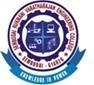     ACADEMIC YEAR 2023-2024/ EVEN SEMESTER       CYCLE TEST – I (APRIL - 2024)     DEPARTMENT OF MECHANICAL ENGINEERINGSUB. CODE/TITLE: ME3691 HEAT AND MASS TRANSFER YEAR/SEM		:  III/ VI					DATE 		: 01/04/2024DURATION		:  1.30 HOURS				MAX.MARKS	: 50PART – A (5 X 2 = 10)ANSWER ALL THE QUESTIONS.Define fouriers law of heat conduction.Define efficiency and fin effectiveness.Define velocity and thermal boundary layers.Define Thermal Conductivity.Give examples of use of fins in various engineering applications.PART – B (4 X 10 = 40)ANSWER ALL THE QUESTIONS.1)A wall is constructed of several layers. The first layer consists of masonry brick 20 cm. thick of thermal conductivity 0.66 W/mK, the second layer consists of 3 cm thick mortar of thermal conductivity 0.6 W/mK, the third layer consists of 8 cm thick lime stone of thermal conductivity 0.58 W/mK and the outer layer consists of 1.2 cm thick plaster of thermal conductivity 0.6 W/mK. The heat transfer coefficient on the interior and exterior of the wall are 5.6 W/m2K and 11 W/m2K C. CalculateC and outside air temperature is -5respectively. Interior room temperature is 22 i) Overall heat transfer coefficient ii) Overall thermal resistance iii)The rate of heat transfer iv)The temperature at the junction between the mortar and the limestone.2) A steel tube (K = 43.26 W/mK) of 5.08 cm inner diameter and 7.62 cm outer diameter is covered with 2.5 cm layer of insulation (K = 0.208 W/mK) the inside surface of the tube receivers heat from a hot C with heat transfer co-efficient of 28 W/m2K. While the outer surfacegas at the temperature of 316 C with heat transfer co-efficient of 17 W/m2K. Calculate heat lossexposed to the ambient air at 30 for 3 m length of the tube.3) An aluminium alloy fin of 7 mm thick and 50 mm long protrudes from a wall, which is maintained at 120C. The ambient air temperature is 22C. The heat transfer coefficient and conductivity of the fin material are 140 W/m2K and 55 W/mK respectively. Determinei) Temperature at the end of the finii) Temperature at the middle of the fin.iii) Total heat dissipated by the fin.4. A pipe consists of 100 mm internal diameter and 8mm thickness carries steam at 170°C. The convective heat transfer coefficient on the inner surface of pipe is 75 W/m2C. The pipe isinsulated by two layers of insulation. The first layer of insulation is 46 mm in thickness having thermal conductivity of 0.14 W/m°C. The second layer of insulation is also 46 mm in thickness having thermal conductivity of 0.46 W/m°C. Ambient air temperature = 33°C. The convective heat transfer coefficient from the outer surface of pipe = 12 W/m2C. Thermal conductivity of steam pipe = 46 W/m°C. Calculate the heat loss per unit length of pipe and determine the interface temperatures. Suggest the materials used for insulation.	****